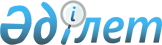 О внесении изменений в решение Кармакшинского районного маслихата от 27 декабря 2019 года № 294 "О бюджете сельского округа Алдашбай Ахун на 2020-2022 годы"Решение Кармакшинского районного маслихата Кызылординской области от 8 октября 2020 года № 376. Зарегистрировано Департаментом юстиции Кызылординской области 13 октября 2020 года № 7714
      В соответствии со статьей 109-1 кодекса Республики Казахстан от 4 декабря 2008 года "Бюджетный кодекс Республики Казахстан", пункта 2-7 статьи 6 Закона Республики Казахстан от 23 января 2001 года "О местном государственном управлении и самоуправлении в Республике Казахстан" Кармакшинский районный маслихат РЕШИЛ:
      1. Внести в решение Кармакшинского районного маслихата от 27 декабря 2019 года № 294 "О бюджете сельского округа Алдашбай Ахун на 2020-2022 годы" (зарегистрировано в Реестре государственной регистрации нормативных правовых актов за номером 7183, опубликовано в эталонном контрольном банке нормативных правовых актов Республики Казахстан от 21 января 2020 года) следующие изменения:
      подпункты 1), 2) пункта 1 изложить в новой редакции:
      "1) доходы – 65 677,4 тысяч тенге, в том числе:
      налоговые поступления – 956,4 тысяч тенге;
      неналоговые поступления – 0;
      поступления от продажи основного капитала – 0;
      поступления трансфертов – 64 721 тысяч тенге;
      2) затраты – 65 677,4 тысяч тенге";
      приложение 1 к указанному решению изложить в новой редакции согласно приложению к настоящему решению. 
      2. Настоящее решение вводится в действие с 1 января 2020 года и подлежит официальному опубликованию. Бюджет сельского округа Алдашбай Ахун на 2020 год
					© 2012. РГП на ПХВ «Институт законодательства и правовой информации Республики Казахстан» Министерства юстиции Республики Казахстан
				
      Председатель сессии Кармакшинского районного маслихата

Д. Буханов

      Секретарь Кармакшинского районного маслихата

М. Наятұлы
Приложение к решениюКармакшинского районного маслихатаот 8 октября 2020 года № 376Приложение 1 к решениюКармакшинского районного маслихатаот 27 декабря 2019 года № 294
Категория
Категория
Категория
Категория
Категория
Сумма, тысяч тенге
Класс
Класс
Класс
Класс
Сумма, тысяч тенге
Подкласс
Подкласс
Подкласс
Сумма, тысяч тенге
Наименование
Наименование
Сумма, тысяч тенге
1.Доходы
1.Доходы
65677,4
1
Налоговые поступления
Налоговые поступления
956,4
01
Подоходный налог
Подоходный налог
264,4
2
Индивидуальный подоходный налог
Индивидуальный подоходный налог
264,4
04
Hалоги на собственность
Hалоги на собственность
692
1
Hалоги на имущество
Hалоги на имущество
7
3
Земельный налог
Земельный налог
65
4
Hалог на транспортные средства
Hалог на транспортные средства
620
2
Неналоговые поступления
Неналоговые поступления
0
3
Поступления от продажи основного капитала
Поступления от продажи основного капитала
0
4
Поступления трансфертов 
Поступления трансфертов 
64721
02
Трансферты из вышестоящих органов государственного управления
Трансферты из вышестоящих органов государственного управления
64721
3
Трансферты из районного (города областного значения) бюджета
Трансферты из районного (города областного значения) бюджета
64721
Функциональная группа 
Функциональная группа 
Функциональная группа 
Функциональная группа 
Функциональная группа 
Сумма, тысяч тенге
Функциональная подгруппа
Функциональная подгруппа
Функциональная подгруппа
Функциональная подгруппа
Сумма, тысяч тенге
Администратор бюджетных программ
Администратор бюджетных программ
Администратор бюджетных программ
Сумма, тысяч тенге
Программа
Программа
Сумма, тысяч тенге
Наименование
Сумма, тысяч тенге
2.Затраты
65677,4
01
Государственные услуги общего характера
18307
1
Представительные, исполнительные и другие органы, выполняющие общие функции государственного управления
18307
124
Аппарат акима города районного значения, села, поселка, сельского округа
18307
001
Услуги по обеспечению деятельности акима города районного значения, села, поселка, сельского округа
17005
 022
Капитальные расходы государственного органа
1302
04
Образование
27398
1
Дошкольное воспитание и обучение
27398
124
Аппарат акима города районного значения, села, поселка, сельского округа
27398
041
Реализация государственного образовательного заказа в дошкольных организациях образования
27398
05
Здравоохранение
13
9
Прочие услуги в области здравоохранения
13
124
Аппарат акима города районного значения, села, поселка, сельского округа
13
002
Организация в экстренных случаях доставки тяжелобольных людей до ближайшей организации здравоохранения, оказывающей врачебную помощь
13
07
Жилищно-коммунальное хозяйство
1214,4
3
Благоустройство населенных пунктов
1214,4
124
Аппарат акима города районного значения, села, поселка, сельского округа
1214,4
008
Освещение улиц в населенных пунктах
431
011
Благоустройство и озеленение населенных пунктов
783,4
08
Культура, спорт, туризм и информационное пространство
12837
1
Деятельность в области культуры
12837
124
Аппарат акима города районного значения, села, поселка, сельского округа
12837
006
Поддержка культурно-досуговой работы на местном уровне
12837
12
Транспорт и коммуникации
778
1
Автомобильный транспорт
778
124
Аппарат акима города районного значения, села, поселка, сельского округа
778
045
Капитальный и средний ремонт автомобильных дорог в городах районного значения, селах, поселках, сельских округах
778
15
Трансферты
5130
1
Трансферты
5130
124
Аппарат акима города районного значения, села, поселка, сельского округа
5130
051
Целевые текущие трансферты из нижестоящего бюджета на компенсацию потерь вышестоящего бюджета в связи с изменением законодательства
5130
3.Чистое бюджетное кредитование
0
4. Сальдо по операциям с финансовыми активами
0
5. Дефицит (профицит) бюджета
0
6. Финансирование дефицита (использование профицита) бюджета
0